Polski Związek Łowiecki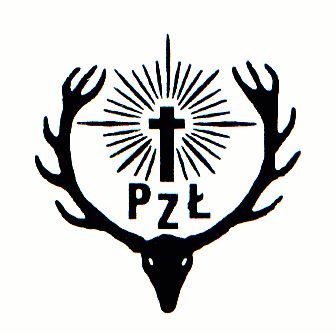 Zarząd Okręgowy w Rzeszowieul. Ks. J. Jałowego 25, 35-010 Rzeszów, tel./fax 853-35-46, tel. 852-33-60Konto: 32 1930 11 87 2710 0716 2617 0001NIP 526-030-04-63Zgłoszenie na Konkurs Pracy Wyżłów i Psów Myśliwskich Małych Ras             05.11.2022r. Organizator ZO PZŁ RzeszówNazwa Rasa psa    								płeć PKR . 									nr rej.  Data urodzenia 						             maść  Numer tatuażu Ojciec 							PKR Matka 							PKR  Hodowca Adres Właściciel Adres Telefon kontaktowy Adres e-mail Przewodnik Adres Osiągnięcia psa na poprzednich konkursach (tytuły) -Data: 							Podpis:     